MOÇÃO Nº Assunto: Moção de Agradecimento e Congratulação Grupo ERCA.Senhor Presidente,CONSIDERANDO  o Grupo ERCA, empresa que desenvolve, fabrica e comercializa especialidades químicas com variado portfólio. CONSIDERANDO que durante as ações de combate, enfrentamento e prevenção ao Covid-19, prontamente se disponibilizou a fornecer ao Município álcool gel a 70%, a preço de custo.CONSIDERANDO nossa gratidão por sua valiosa contribuição neste difícil e inusitado momento que atravessamos.CONSIDERANDO este nobre ato, digno de toda nossa admiração e respeito.  Desta forma, APRESENTO à apreciação do Soberano Plenário, regimentalmente, esta MOÇÃO DE AGRADECIMENTO E CONGRATULAÇÃO ao Grupo ERCA por disponibilizar a preço de custo álcool gel a 70%  para o Município, que foram distribuídos aos agentes comunitários de saúde, barreiras sanitárias, servidores da saúde e segurança, famílias, Santa Casa de Misericórdia, entre outros.SALA DAS SESSÕES, 27 de março de 2020.LEILA BEDANI      Vereadora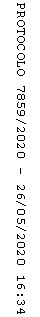 